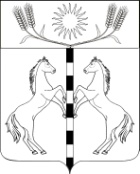 РЕШЕНИЕСовета КАНЕЛОВСКОГО сельского поселенияСтароминского района ТРЕТЬЕГО созываот  14 февраля 2019                                                                                        № 39.7ст-ца КанеловскаяО внесении изменений и дополнений  в решение Совета Канеловского сельского поселения от 06 октября 2016 года № 20.6 «Об утверждении Правил благоустройства и санитарного содержания Канеловского сельского поселения Староминского района»В связи с приведением в соответствие с действующим законодательством решение  Совета Канеловского сельского поселения  Староминского района от 06 октября 2016 года № 20.6 «Об утверждении Правил благоустройства и санитарного содержания Канеловского сельского поселения Староминского района», с целью обеспечения  благоустройства и поддержания надлежащего санитарного состояния территории  Канеловского сельского  поселение Староминского района,  в соответствии с Федеральным законом от 6 октября 2003 года № 131-ФЗ «Об общих принципах организации местного самоуправления в Российской Федерации,  Федеральным законом от 10 января 2002 года № 7-ФЗ «Об охране окружающей среды», Федеральным законом от 30 марта  1999 года № 52-ФЗ «О санитарно-эпидемилогическом благополучии населения», Закон Краснодарского края  от 23 июля 2003 года № 608-КЗ «Об административных правонарушениях» Законом Краснодарского края от 5 ноября 2002 № 532-КЗ «Об основах регулирования земельных отношений», Санитарными Правилами 82.13330.2016 «Благоустройство территорий. Актуализированная редакция СНиП III-10-75 (дата введения 17 июня 2017 года)», Приказом Министерства регионального развития Российской Федерации от 28.12.2010№ 820 «Об утверждении свода правил «СНиП 2.07.01-89* «Градостроительство. Планировка и застройка городских и сельских поселений,  руководствуясь статьей 26 Устава Канеловского сельского поселения Староминского района, Совет Канеловского сельского поселения Староминского района, р е ш и л:1. Внести изменения в Правила благоустройства  и санитарного содержания Канеловского сельского поселения Староминского района, утвержденные решением Совета Канеловского сельского поселения Староминского района от 06 октября 2016 года № 20.6 «Об утверждении Правил благоустройства и санитарного содержания Канеловского сельского поселения Староминского района» следующим образом:подпункт 9.4 пункта 9 дополнить абзацем следующего содержания:- Цветовое решение отделки фасадов зданий, строений и сооружений должно соответствовать каталогу цветов по RAL CLASSIC и качеству кровельных материалов.	пункт 10 дополнить подпунктом 10.9 следующего содержания:- тип вывесок, их масштаб должен быть единым для всего здания (с подложкой, без подложки), цветовое и стилевое решение должно быть подобрано в соответствии с архитектурным обликом здания;- недопустимы перекрывание частей фасада здания фальшфасадами и декоративными панелями, уменьшение площади оконных и дверных проемов. Указанные приемы могут применены для здания в целом, а не частично;- вывески, рекламные конструкции и логотипы не должны перекрывать архитектурные детали здания, должны быть оптически выровнены и расположены в одну линию относительно архитектурных элементов фасада;- при отсутствии основных входных групп на боковых фасадах здания вывески должны быть размещены только на главном фасаде из расчета одна вывеска для каждого субъекта деятельности;- недопустимо закрывать баннерами и оклеивать поверхности оконных и дверных проемов с целью размещения рекламы и информации (изображения, текст);- на фасаде торгового центра должна быть выделена общая поверхность для перечисления всех магазинов, выполненная в соразмерном масштабе и едином стилевом решении;- на вывесках недопустимо размещение рекламной контактной информации;-вывески не должны быть напечатаны на баннерной ткани;- не допускается размещение  на тротуарах, пешеходных дорожках, парковках автотранспорта  иных территориях общего пользования, а также на конструктивных элементах входных групп, выносных конструкций (в том числе штендоров), содержащих рекламную и иную информацию или указывающих на местонахождение объекта;          - не допускается размещение рекламных конструкций, баннеров на фасадах жилых домов;-не допускается размещение надписей на тротуарах;- фасад, вывеска, стекла витрин и прилегающий к зданию тротуар должны быть ухожены;- критерии и условия размещения временных баннеров с афишами, иной информацией, необходимой для проведения мероприятий;- не допускается размещение вывесок, рекламной и иной информации набалконах, лоджиях, цоколях зданий, парапетах, ограждениях входных групп, на столбах и опорах инженерных коммуникации, подпорных стенках, ограждениях территорий, деревьях;- установка маркизов допускается в пределах дверных, оконных и витринных проёмов.2. Контроль за выполнением настоящего решения возложить на депутатскую комиссию по вопросам образования, здравоохранения, социальной защите населения, культуре, спорту, молодежи, взаимодействию с общественными организациями и СМИ (Великоиваненко О.А.).3. Решение вступает в силу со дня его официального обнародования.Глава Канеловского сельского поселенияСтароминского района                                                                             Л.Г.Индыло